ТАЛОВСКИЙ СЕЛЬСКИЙ СОВЕТКАМЫШИНСКОГО МУНИЦИПАЛЬНОГО РАЙОНАВОЛГОГРАДСКОЙ ОБЛАСТИ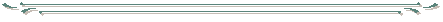 РЕШЕНИЕ № 820.03.2018 г.                                                                                            с. ТаловкаВ соответствии с Федеральным законом от 6 октября 2003 года N 131-ФЗ «Об общих принципах организации местного самоуправления в Российской Федерации», руководствуясь Уставом Таловского сельского поселения, Таловский сельский Совет РЕШИЛ:1. В Положение о пенсионном обеспечении лиц, замещавших должность главы Таловского сельского поселения, утвержденное Решением Таловского сельского Совета № 5 от 12.02.2016 года (далее – Положение) внести следующие изменения:1.1.  Абзацы 2 и 6 пункта 5.3 раздела 5 Положения – исключить. 2. В соответствии со статьей 5 Закона Волгоградской области от 26.12.2008 №1816-ОД «О порядке организации и ведения регистра муниципальных  правовых  актов Волгоградской области», направить копию настоящего Решения для включения в Регистр в течение 30 дней со дня принятия в отдел регистра муниципальных нормативных правовых актов государственного правового управления аппарата губернатора и правительства Волгоградской области.3. Настоящее решение подлежит официальному опубликованию (обнародованию) и размещению в сети Интернет на официальном сайте http://adm-talovka.ru/.Глава Таловского сельского поселения                                                                      Т.В.ДаниловаО внесении изменений в Положение о пенсионном обеспечении лиц, замещавших должность главы Таловского сельского поселения, утвержденное Решением Таловского сельского Совета № 5 от 12.02.2016 года 